Paroisse Notre Dame des Monts de la Haute-Vallée(Permanence téléphonique : 06.75.06.35.20)Messes dominicales Février 2022A Noter messes en semaine – temps de prières -Messe le mercredi à Quillan - Chapelle de l’Ange Gardien à 9h30Chapelet le samedi à Bugarach - ND de l’Assomption à 11h00Site internet du diocèse : https://www.aude.catholique.frSite internet RCF pays d’Aude : http://rcf.fr/radio/RCF11Pour assister aux célébrations le port du masque est obligatoire. Le gel sera fourni par la paroisse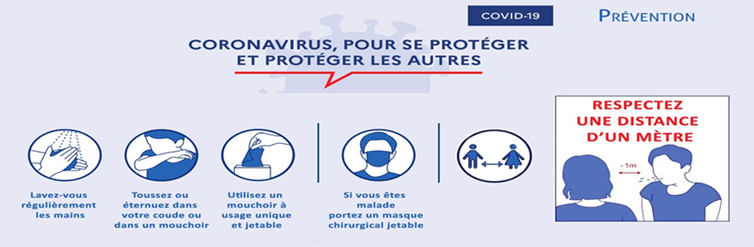 Samedi 5 févrierQuillan              17 h 00	Dimanche 6 févrierEspéraza            10 h 00	       Samedi 12 févrierRassemblement Catéchèse et AumônerieQuillan        17 h 00Samedi 12 févrierRassemblement Catéchèse et AumônerieQuillan        17 h 00Dimanche 13 févrierCampagne/Aude      9 h 30Couiza	10 h 00Samedi 19 févrierBrenac               15 h 00Quillan               17 h 00Dimanche 20 févrierEspéraza             10 h 00Samedi 26 février Quillan              17 h 00Dimanche 27 févrierCouiza                10 h 00